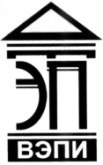 Автономная некоммерческая образовательная организациявысшего образования«Воронежский экономико-правовой институт»(АНОО ВО «ВЭПИ»)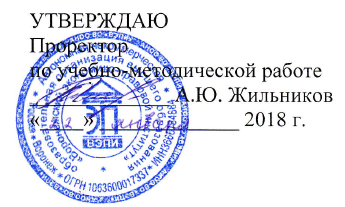 УТВЕРЖДАЮПроректор по учебно-методической работе_____________ А.Ю. Жильников«____» _____________ 20____ г. ФОНД ОЦЕНОЧНЫХ СРЕДСТВ ПО ДИСЦИПЛИНЕ (МОДУЛЮ)	Б1.В.ДВ.02.01 Гештальт-психология	(наименование дисциплины (модуля))	37.03.01 Психология	(код и наименование направления подготовки)Направленность (профиль) 	Психология		(наименование направленности (профиля))Квалификация выпускника 	Бакалавр		(наименование квалификации)Форма обучения 	Очная, заочная		(очная, очно-заочная, заочная)Рекомендован к использованию Филиалами АНОО ВО «ВЭПИ»	Воронеж2018Фонд оценочных средств по дисциплине (модулю) рассмотрен и одобрен на заседании кафедры психологии.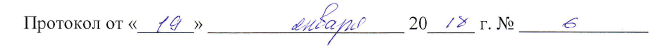 Протокол заседания от «_____» __________________ 20 ___ г. № 	Фонд оценочных средств по дисциплине (модулю) согласован со следующими представителями работодателей или их объединений, направление деятельности которых соответствует области профессиональной деятельности, к которой готовятся обучающиеся: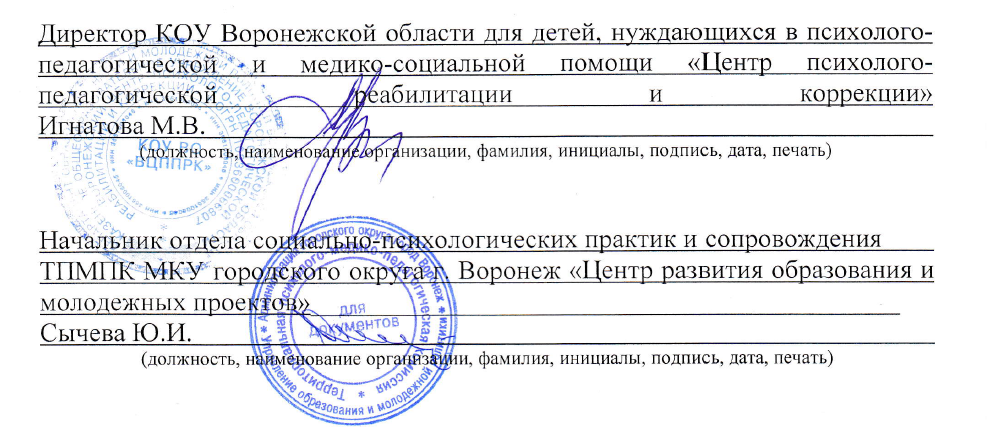 (должность, наименование организации, фамилия, инициалы, подпись, дата, печать)(должность, наименование организации, фамилия, инициалы, подпись, дата, печать)(должность, наименование организации, фамилия, инициалы, подпись, дата, печать)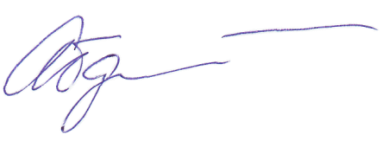 Заведующий кафедрой                                                                     Л.В. АбдалинаРазработчики: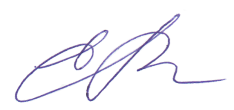 Доцент                                                                                               Е.Н. Рябышева1. Перечень компетенций с указанием этапов их формирования в процессе освоения ОП ВОЦелью проведения дисциплины Б1.В.ДВ.02.01 Гештальт-психология является достижение следующих результатов обучения:В формировании данных компетенций также участвуют следующие дисциплины (модули), практики и ГИА образовательной программы 
(по семестрам (курсам) их изучения):- для очной формы обучения:- для заочной формы обучения:Этап дисциплины (модуля) Б1.В.ДВ.02.01 Гештальт-психология в формировании компетенций соответствует:- для очной формы обучения – 7,8 семестру;- для заочной формы обучения – 5 курсу.2. Показатели и критерии оценивания компетенций на различных этапах их формирования, шкалы оцениванияПоказателями оценивания компетенций являются следующие результаты обучения:Порядок оценки освоения обучающимися учебного материала определяется содержанием следующих разделов дисциплины (модуля):Критерии оценивания результатов обучения для текущего контроля успеваемости и промежуточной аттестации по дисциплине1. Критерии оценивания устного ответа:- зачтено – обучающийся дает четкие, грамотные развернутые ответы на поставленные вопросы, приводит примеры из реальной жизни; полно и обосновано отвечает на дополнительные вопросы; грамотно использует понятийный аппарат и профессиональную терминологию; демонстрирует знания, умения и навыки общекультурных и профессиональных компетенций.- не зачтено – не соответствует критериям «зачтено».2. Критерии оценивания письменных работ (доклад, реферат): - зачтено – выбрали и использовали форму и стиль изложения, соответствующие целям и содержанию дисциплины; применили связанную с темой информацию, используя при этом понятийный аппарат специалиста в данной области; представили структурированный и грамотно написанный текст, имеющий связное содержание;- не зачтено – не выбрали и не использовали форму и стиль изложения, соответствующие целям и содержанию дисциплины; не применили связанную с темой информацию, используя при этом понятийный аппарат специалиста в данной области; не представили структурированный и грамотно написанный текст, имеющий связное содержание.         3. Критерии оценивания тестирования:- зачтено – количество выполненных заданий в тесте – более 50%; - не зачтено – количество выполненных заданий в тесте – менее 50%.4. Критерии оценивания выполнения задания- зачтено – обучающийся демонстрирует знания основ для проведения исследования в области психологии; умение применять базовые знания для проведения исследования в области психологии; владение навыками проведения исследования в области психологии.- не зачтено – не соответствует критериям «зачтено».5. Критерии оценивания экзамена.Оценка «отлично» выставляется обучающемуся, если:обучающийся знает теоретические основы проведения психологических исследований с применением законов восприятия, теоретические основы использования гештальт-психологии, при применении дидактических приёмов при реализации стандартных коррекционных, реабилитационных и обучающих программ по оптимизации психической деятельности человека;умеет применять общепрофессиональные знания и умения гештальт-психологии в различных научных и научно-практических областях психологии, организовывать и реализовывать стандартные коррекционные, реабилитационные и обучающие программы по оптимизации психической деятельности человека, опираясь на законы восприятия; владеет навыками проведения психологических исследований на основе применения законов восприятия, навыками организации и реализации стандартных коррекционных, реабилитационных и обучающих программ по оптимизации психической деятельности человека, применяя методы гештальт-терапии.Оценка «хорошо» выставляется обучающемуся, если:обучающийся знает теоретические основы проведения психологических исследований с применением законов восприятия, теоретические основы использования гештальт-психологии, при применении дидактических приёмов при реализации стандартных коррекционных, реабилитационных и обучающих программ по оптимизации психической деятельности человека;умеет применять общепрофессиональные знания и умения гештальт-психологии в различных научных и научно-практических областях психологии, организовывать и реализовывать стандартные коррекционные, реабилитационные и обучающие программы по оптимизации психической деятельности человека, опираясь на законы восприятия; владеет навыками проведения психологических исследований на основе применения законов восприятия, навыками организации и реализации стандартных коррекционных, реабилитационных и обучающих программ по оптимизации психической деятельности человека, применяя методы гештальт-терапии.Даны полные, достаточно обоснованные ответы на поставленные вопросы, в ответах не всегда выделялось главное, отдельные положения недостаточно увязывались с требованиями учебного курса, не всегда использовались рациональные методики; ответы в основном были краткими, но не всегда четкими.Оценка «удовлетворительно» выставляется обучающемуся, если:обучающийся знает теоретические основы проведения психологических исследований с применением законов восприятия, теоретические основы использования гештальт-психологии, при применении дидактических приёмов при реализации стандартных коррекционных, реабилитационных и обучающих программ по оптимизации психической деятельности человека;умеет применять общепрофессиональные знания и умения гештальт-психологии в различных научных и научно-практических областях психологии, организовывать и реализовывать стандартные коррекционные, реабилитационные и обучающие программы по оптимизации психической деятельности человека, опираясь на законы восприятия; владеет навыками проведения психологических исследований на основе применения законов восприятия, навыками организации и реализации стандартных коррекционных, реабилитационных и обучающих программ по оптимизации психической деятельности человека, применяя методы гештальт-терапии.          Даны в основном правильные ответы на все поставленные вопросы, но без должной глубины и обоснования, однако на уточняющие вопросы даны в целом правильные ответы; при ответах не выделялось главное; ответы были многословными, нечеткими и без должной логической последовательности; на отдельные дополнительные вопросы не даны положительные ответы.Оценка «неудовлетворительно» выставляется обучающемуся, если не выполнены требования, соответствующие оценке «удовлетворительно».3. Типовые контрольные задания или иные материалы, необходимые для оценки знаний, умений, навыков и (или) опыта деятельности, характеризующих этапы формирования компетенцийВопросы для устного опросаТема 1. Основы гештальт-психологии1. Исторические и научные «корни» гештальта: феноменология, экзистенциализм, гештальтпсихология.2. Гештальт и психоанализ. Фигура Ф. Перлза и ее влияние на развитие гештальт-терапии. Пол Гудмэн, Лора Перлз.3. Гуманистическая психология и гештальт. Развитие гештальта в России.4. Гештальт-психология: учение о восприятии: законы восприятия, исследования М. Вертгеймера.5. Опыты К. Левина, посвященные исследованию динамики деятельности. Тема 2. Формирование гештальт-терапии 1. Тенденция развития: от описательного подхода к систематизации. 2. Поле «организм - окружающая среда». Определение понятий «организм» и «среда», их дуальность. Теория SELF. Взаимодействие организма и среды. Граница контакта и окружающей среды. Фазы контакта. Базовые понятия гештальт-подхода. 3. Пять фигур гештальта: фигура и фон, осознавание и сосредоточенность на настоящем («здесь и теперь»), противоположности, защитные механизмы, зрелость и ответственность. 4. Фигура и фон: вычленение первостепенной потребности. Цикл удовлетворения потребности. Ассимиляция фигуры и фона. Осознавание и сосредоточенность на актуальной ситуации. Потребности, их осознавание. Работа с телом. 5. Манипуляция сознанием. Воображение и реальность. Полярности как две крайние точки континуума. Осознавание и принятие полярности - один из путей интеграции личности.Тема 3. Интеграция гештальт-терапии с психоанализом, феноменологией, гуманистической психологией, экзистенциальной психологией, восточной философией 1. Холистическая доктрина, отличающая  Гештальт от психоанализа.2.Феноменология и признание субъективности и иррациональности восприятия.3. Экзистенциальный подход и отношение к ответственности.4. К. Ясперс – экзистенционально-феноменологическая психопатология5. Гештальт и восточные ученияТема 4.  Основные понятия гештальт-терапии1. Что такое «фигура» и «фон»?2. Интеграция полярности личности через осознавание.3. Из чего состоит «фон» жизни?4. К. Коффка. Принцип целостности.5. Закон формирования гештальтов – целостность законченностьТема 5. Понятие «Self»  в гештальте»1. Два вида контакта со средой: пассивная адаптации и творческое приспособление.2. Две функции границы-контакт – отграничение и коммуникация с окружающей средой.3. Структура и функции self в психоанализе. 
Теория SELF.4. Понятие «Здесь и теперь» в Гештальт-терапии5. Сравнить структуру self в психоанализе и Гештальт-подходе.Тема 6. Рабочая модель гештальт-терапевта 1. Нарушение функции personality - представление опыта в фантазии.   . 2. Нарушение функции ego: слияние, интроекция, проекция, ретрофлексия.3. Нарушение функции id - потеря ощущений тела.  4. Понятие теории поля К. Левина в психологическом консультировании5. Способы использования теории поля в гештальт-консультировании. 
Тема 7.  Гештальт-терапия супружеских пар, семьи1. Гештальт подход в семенном консультировании. Семья - живущий организм с различными уровнями проявлений. 2. Переносы. Положительные и отрицательные стороны. Контрпереносы. Причины контрпереносов. 3. Профилактика переносов, контрпереносов. Этапы отношений. Завершение отношений.4. Гештальт-терапия - терапия контакта. Пентаграмма Гингера, включающая: рациональное измерение, физическое измерение, социальное измерение, духовное измерение.5. Гештальт-терапия в осознании членами семьи их вкладов в общую жизнь (материальные, эмоциональные, потребностные, духовные). Проблемы: детей и стариков, братьев и сестер, подростков, молодых семей. Опыт работы с молодыми мамами.Тема 8. Гештальт-терапия детей Трудности в работе с детьми. Гештальт-терапия проблем детей (Оклендер). Особенности детской терапии. Методы, используемые в работе с детьми: рисуночные, игровые, телесные упражнения, разыгрывание сцен. Особенности работы со страхом и агрессией Работа  с одиночеством, психосоматикой, застенчивостью, аутизмом и др.Тема 9. Гештальт-терапия психосоматических проблем 1. Природа соматики с позиций гештальт-подхода.2. Природа психосоматики. 3. Соматическое чувство «Я» и его нарушения.4. Возникновение соматического «Я» в рамках отношений матери и ребенка, супругов, сослуживцев и т. д. 5. Методы работы с психосоматикой.Перечень тем рефератов1.  Основы гештальт-терапии.2.  Теоретические положения гештальт-психологии.3.  Биография и творческая деятельность Ф. Перлза.4.  Истоки гештальт-терапии в психоанализе.5.  Истоки гештальт-терапии в феноменологии.6.  Истоки гештальт-терапии в экзистенциализме.7.  Связь гештальт-терапии с телесной терапией, психосинтезом, психодрамой, поведенческой терапией.8.  Основные открытия гештальт-психологов, определившие ее теоретические положения.9.  Основные концептуальные положения гештальт-подхода.10.  Понимание в гештальт-подходе связи организма и среды11.  Творческое приспособление в гештальт-подходе.12.  Процесс сознавания.13.  Сопротивление, как оно проявляется с позиции гештальт-подхода? Сравните с теорией Фрейда.14.  Зрелость и взрослость в гештальт-подходе, в традиционной психологии.15.  Что обозначает - гештальт-терапия - терапия контакта?16.  Понятие контакта в гештальт-психологии и в социальной психологии общения.17.  Изложите основные понятия теории Self.18.  Формы прерывания контакта и каковы терапевтические техники его восстановления.19.  Фазы цикла-контакта с позиции различных гештальт-терапевтов.20.  Основные техники гештальт-терапии.21.  Терапевтическая ситуация в гештальт-терапии.22.  Перенос и контрперенос.23.  Позиции гештальт - терапевта в контакте с клиентом.24.  Виды терапевтических эффектов.25.  Работа с проблемами страхов, тревожности.26.  Работа с проблемами агрессии и застенчивости.27.  Основные концептуальные подходы к семейному консультированию в гештальт-подходе.28.  Трудности введения детей в терапию.29.  Проблемы одиночества и вины.30.  Трудности в работе с подросткамиПримерные варианты практических заданий1. Знакомство с практическими навыками работы с клиентом в рамках теории поля при психологическом консультировании. Определение поведенческих характеристик структурных компонентов личности в процессе гештальт-консультирования.2. Знакомство с техникой «пустого стула» при работе с семейной проблемой. Проблемы: детей и стариков, братьев и сестер, подростков, молодых семей. Опыт работы с молодыми мамами.3.  Рисуночные, игровые, телесные упражнения, разыгрывание сцен с детьми4. Работа со страхом, агрессией, одиночеством, психосоматикой, застенчивостью, аутизмом и др.5. Процесс терапии, завершение. Проблемы, с которыми сталкивается терапевт.6. Знакомство с практикой консультирования при психосоматических заболеваниях. Возможные методы гештальт-исследования психосоматических проявлений.7. Знакомство с практическими навыками работы с клиентом в рамках теории поля при психологическом консультировании. Определение поведенческих характеристик структурных компонентов личности в процессе гештальт-консультирования.8. Знакомство с техникой «пустого стула» при работе с семейной проблемой. Проблемы: детей и стариков, братьев и сестер, подростков, молодых семей. Опыт работы с молодыми мамами.9. Знакомство с практикой консультирования при психосоматических заболеваниях. Возможные методы гештальт-исследования психосоматических проявлений.Вопросы к экзамену1. Концептуальные основы гештальта2. Корни гештальта: феноменология, экзистенциализм, Гештальт-психология3. Гештальт и психоанализ4. Гуманистическая психология и гештальт5. Системный подход и гештальт. Пентограмма Грингера6. Терапевтические отношения в гештальте. Перенос и контрперенос7. Тело и эмоции в гештальте8. Гештальт и работа воображения: управляемые фантазии, сновидения, креативность.9. Гештальт-психология. Свойства гештальта10. Понятие «self» в гештальте11. Срывы цикла контакта или Сопротивления в гештальте12. Чему сопротивление и ради чего оно существует13. Роль сопротивлений для терапевта14. Как сопротивления узнавать и что с ними делать15. Сопротивления и цикл контакта16. Предмет и задачи гештальт-терапии17. Цели гештальт-терапии18. Повторяющиеся паттерны поведения клиента и единицы разного порядка19. Процесс контакта20. Стратегические направления в гештальттерапии21. Гомеостаз и творческое приспособление22. Виды цикла-контакта по Гудману: «Яблочко», «Боль», «Простуда или ядовитый куст», «Золушка».23. Острая ситуация высокой  интенсивности и хроническая ситуация низкой интенсивности24. Роль незавершенных гештальтов в формировании повторяющихся паттернов поведения клиента25. Терапевтические гипотезы26. Потребности, их структура и иерархия27. Нарушение иерархии потребностей28. Этапы реализации сложных потребностей (Желание, Эмоции, Мышление)29. Феномен тревоги. Тревога с точки зрения различных психотерапевтических подходов30. Гештальт в работе с тревогой31. Терапевтические отношения в гештальте32. Фрустрация и поддержка33.Терапевтический контракт и терапевтический альянс34. Перенос и контрперенос в гештальт-терапии35. Этапы терапевтического процесса36. Вопросы профессиональной этики37. Гештальт-подход в работе со сновидениями38. Вопросы профессиональной этики39. Основные виды современных гештальт-групп40. Шеринг в гештальт-группах41. Интерактивные групповые эксперименты42. Развитие теории и практики гештальт-терапии43. Интеграция гештальт-терапии с психоанализом, феноменологией, гуманистической психологией, экзистенциальной психологией, восточной философией.44. Терапевтическая ветвь экзистенциализма К. Ясперс, М. Хайдеггер, Ж.-П. Сартр. 45.Феноменологический метод исследования (Ф. Брентано, Э. Гуссерль).46. Природа человека. Организм - это поле – «организм – среда» (М. Бубер: «Я и Ты в Мы»). 48. Понятие «Self»  в гештальте»  П. Гудман «id», «ego», «personality»49. Рабочая модель гештальт-терапевта 50. Цикл-контакта. Терапевтическая интервенциця51. Нарушение функции id - потеря ощущений тела    52. Гештальт-терапия супружеских пар, семьи.4. Методические материалы, определяющие процедуры оценивания знаний, умений, навыков и (или) опыта деятельности, характеризующих этапы формирования компетенцийПромежуточная аттестация обучающихся обеспечивает оценивание промежуточных и окончательных результатов обучения по дисциплине (модулю), выполнения курсовых работ. (если предусмотрены по дисциплине).Преподаватель доводит до сведения обучающихся на первом учебном занятии перечень вопросов, выносимых на промежуточную аттестацию, и критерии оценивания знаний, умений и навыков.Целью экзамена является  проверка и оценка знаний обучающегося по теории и применению полученных знаний, умений и навыков при решении практических задач.Экзамен проводится по расписанию, сформированному учебно-методическим управлением, в сроки, предусмотренные календарным учебным графиком. Защита курсовой работы проводится до начала экзаменационной сессии. (если предусмотрены по дисциплине).Результаты сдачи экзаменов оцениваются: «отлично», «хорошо», «удовлетворительно», «неудовлетворительно».Экзамен проводится в устной форме. Экзаменуемый сам выбирает экзаменационный билет, который содержит два вопроса. Экзаменатор имеет право задавать дополнительные вопросы в соответствии с рабочей программой дисциплины (модуля).Обучающийся допускается к экзамену по дисциплине (модулю) при условии выполнения всех видов работ, предусмотренных учебным планом и рабочей программой дисциплины (модуля).Экзамен принимается преподавателем, ведущим занятия по дисциплине (модулю).Результаты экзамена заносятся в зачетно-экзаменационную ведомость и зачетную книжку обучающегося. Если обучающийся не явился на экзамен, в ведомости напротив фамилии обучающегося преподавателем делается запись «не явился». Неявка на экзамен без уважительной причины приравнивается к оценке «неудовлетворительно». Во время экзамена с разрешения экзаменатора обучающийся может пользоваться справочниками, таблицами, инструкциями и другими материалами. Экзаменуемый получает 30 минут для подготовки ответа на вопросы экзаменационного билета. На устный ответ каждого экзаменуемого выделяется не более 15 минут.Экзаменуемый при подготовке ответа ведет необходимые записи, которые предъявляет экзаменатору. При отказе экзаменуемого от ответа в зачетно-экзаменационную ведомость проставляется оценка «неудовлетворительно».Результаты экзамена заносятся в зачетно-экзаменационную ведомость. Если обучающийся не явился на экзамен, в ведомости напротив фамилии обучающегося делается запись «не явился». Неявка на экзамен без уважительной причины приравнивается к оценке «неудовлетворительно».В зачетную книжку выставляется соответствующая оценка, полученная обучающимся. Оценка «неудовлетворительно» в зачетную книжку не ставится. Заполнение зачетной книжки до внесения соответствующей оценки в ведомость не разрешается. Прием экзамена у обучающегося прекращается при нарушении им дисциплины, использовании неразрешенных материалов и средств мобильной связи. В этом случае обучающемуся в зачетно-экзаменационную ведомость проставляется оценка «неудовлетворительно».В случае несогласия обучающегося с оценкой, выставленной на экзамене, он имеет право подать апелляцию.5. Материалы для компьютерного тестирования обучающихся в рамках проведения контроля наличия у обучающихся сформированных результатов обучения по дисциплинеОбщие критерии оцениванияВариант 1Номер вопроса и проверка сформированной компетенцииКлюч ответовЗадание №1Основные теоpетические источники гештальт-теpапии:Ответ:1. трансактный анализ Э.Берна;2. психодpама Моpено, гештальт-психология;3. психоанализ Фpейда,психодpама Моpено, гештальт-психология;4. гештальт-психология, концепция Pайха о связи тела и pазума, восточная философия /дзен-буддизм/, экзистенциальная философия.Задание №2Как называется остановка развития личности на одной из ранних психосексуальных стадий, вызванная фрустрацией или вседозволенностью со стороны родителей?Ответ:1. сопротивление;2. регрессия;3. фиксация;4. ретрограция.Задание №3В гештальт-терапии разнообразные действия, выполняемые пациентами по предложению психотерапевта, которые способствуют более непосредственной конфронтации со значимым содержанием и переживаниями, называются:Ответ:1. гештальт-играми;2. деловыми играми;3. ролевыми играми;4. психодрамой.Задание №4Основатель гештальт – терапии:Ответ:1. Зигмунд Фрейд;2. Фридерик Перлз;3. Курт Левин;4. Ролло Мей.Задание №5Окно Джогари" включает все, кроме:Ответ:1. трибуна;2. фасад;3. слепое пятно;4. арена.Задание №6Как опpеделяется понятие "я" в теоpии гештальта?Ответ:1. "Я" - это сложная система контактов, необходимых для адаптации в сложном поле;2. "Я" - это стpуктуpа внутpенних пеpеживаний, отношений;3. "Я" - это "Ид;4. "Я" - это гpаница контакта.Задание №7Интеграция полярностей в гештальт-терапии включает:Ответ:1. противоположность двух сил или свойств, находящихся во взаимном отношении;2. присутствие двух полюсов с противоположными притягательными и отталкивающими свойствами;3. наклонение направления свободно двигающихся магнитов к магнитным полюсам земли;4. Все ответы верны.Задание №8Источниками гештальттерапии являются:Ответ:1. психоанализ;2. гештальтпсихология;3. все ответы верны;4. экзистенциализм.Задание №9Каждая психокоррекционная группа устанавливает свои нормы поведения, но в каждой из них обычно поощряются:Ответ:1. Все ответы верны;2. правдивость;3. открытость;4.эмпатия.Задание №10Как опpеделяется в гештальт-теpапии сознаниеОтвет:1. функция психики, отражающая внутреннюю реальность;2. осознание pеальности "здесь и сейчас";3. функция психики, отpажающая внешнюю и внутpеннюю pеальность;4. функция психики, отражающая внешнюю реальность.Задание №11В чем состоит задача психотеpапевта в гештальт-теpапии?Ответ:1. осознавание чувств и соответствующих им "телесных знаков";2. обучение клиента в осознавании своего поведения и тpенинга констpуктивной стpатегии;3. помощь клиенту в осознавании актуальной потpебности и взятии им ответственности в ее pеализации;4. экспектиpование пpоблемной ситуации клиента.Задание №12К методам гештальттерапии относятся:Ответ:1. «Очистка луковицы»;2. «Здесь и Сейчас»;3. «Челночное движение»;4. Все ответы верны.Задание №13К механизмам дезинтеграции личности в теории гештальт-терапии не относится:Ответ:1. контаминация;2. проекция;3. ретрофлексия;4. интроекция.Задание №14Основными используемыми в гештальт-группах понятиями являются:Ответ:1. фигура и фон; 2. осознание и сосредоточенность на настоящем;3. зрелость;4.  полярности и функции защиты.1,2,3.4Задание №15Эдипов комплекс (комплекс Электры) - это психологический конфликт, при котором ребенок стремится к сексуальному соединению с родителем противоположного пола, и чувствует угрозу от родителя одного с ним пола, со временем разрешается:Ответ:1. посредством конфронтации с родителем противоположного пола;2. посредством поиска другого сексуального объекта;3. посредством изоляции от обоих родителей;4. посредством идентификации с родителем своего полаЗадание №16Что важно осознавать в гештальте и на чем необходимо сосредоточиться?Ответ:1. осознавать происходящее;2. сосредоточиться на настоящем;3. все ответы верны;4. сосредоточиться на будущем.Задание №17Как pассматpивают сопpотивление в гештальт-подходе?Ответ:1. как фоpму контакта с пpедыдущим опытом;2. как наpушение функции Id;3. как наpушение функций Personaliti;4. как внутpеннюю интеpфеpенцию, котоpая мешает движению к цели.Задание №18Игры, используемые в гештальттерапии:Ответ:1. диалоговые игры;2. составление круга;3. незавершенное дело;4. все ответы верныЗадание №19Какие ценностные установки лежат в основе Т-групп? Выберите лишнийОтвет:1. взаимопомощь;2. аскетизм;3. приверженность научным принципам дисциплин, изучающих поведение людей и общество;4. демократичностьЗадание №20Цикл гештальта в идеальном варианте, выглядит так:Ответ:1. Возникновение потребности;2. Поиск возможности ее удовлетворения;3. Удовлетворение;4. Выход из контакта.Задание №21Основателем Гештальтпсихологии является::Ответ:1. Ф. Перлз;2. А. Маслоу;3. К. Левин; 4. М. Вертгеймер.Задание №22Основателем теории поля в гештальтподходе является:Ответ:1. Перлз; 2. А. Маслоу; 3. К. Левин; 4. М. Вертгеймер.Задание №23Отличиями гештальттерапии и психоанализа являются (возможны несколько вариантов):Ответ:1. Отношение к «здесь и сейчас»; 2. Выделение контакта с терапевтом как значимого элемента работы; 3. Обращение к прошлому; 4. Обращение внимания на телесные проявления клиента во время сессии.Задание №24Общим в гештальттерапии и экзистенциальной психологии является (возможны несколько вариантов):Ответ:1. Отношение к «здесь и сейчас»; 2. Выделение контакта с терапевтом как значимого элемента работы; 3. Выделение потребностей и ценностей в жизни человека; 4. Обращение внимания на телесные проявления клиента во время сессии.Задание №25Общим в гештальттерапии и телесной терапии является (возможны несколько вариантов):Ответ:1. Отношение к «здесь и сейчас»; 2. Выделение контакта с терапевтом как значимого элемента работы; 3. Выделение потребностей и ценностей в жизни человека; 4. Обращение внимания на телесные проявления клиента во время сессии.Задание №26Время возникновения гештальтпсихологии:Ответ:1. конец 19 –начало 20 века;2. конец 18 –начало 19 века;3. конец 20 –начало 21 векаЗадание №27Ключевая категория гештальт-терапии:Ответ:1. фигура и фон;2. осознавание;3. долженствованиеЗадание №28Речевой маркер для вида нарушения контакта «проекция»Ответ:1. Употребление «я» вместо «они»;2. Употребление «себя», «себе»;3. Употребление «они» вместо «я.Задание №29Закон амплификация в гештальт-теории выражаетОтвет:1. Деление зрительного поля на фигуру и фон;2. Стремление к «хорошей фигуре»;3. Стремление видеть фигуру как целое.Задание №30Механизм нарушения контакта конфлюэнция означает:Ответ:1. Уклонение от контакта;2. Нет чувства границы между собой и средой;3. То, что принадлежит среде индивид помещает во внутрь себя.Задание №31Выберите верное суждениеОтвет:1. при ретрофлексии индивид стремиться сделать для себя то, чего ждет от других;2. при ретрофлексии индивид выдает за свои убеждения других людей;3. при ретрофлексии индивид не выносит накала актуального контакта. Задание №32Положительное при использовании «дифлексии»Ответ:1. принятие важных решения, решение задач, в целом–мышление;2. возможность избежать слишком большого накала страстей; 3. планирование, творчество.Задание №33В фазе «преконтакта» по П. Гудмену:Ответ:1. «Фигура» начинает формироваться и развиваться;2. «Фигура» приобретает свою зрелую форму;3. Присутствуют элементы поля, но нет «фигуры».Задание №34Симптом «интроекции»Ответ:1. грызет ногти;2. руководствуется чужими убеждениями;3. агрессивен, обвиняет других.Задание №35В теории self ЭГО – функция:Ответ:1. это функция интеграции опыта, функция усвоения;2. по своей природе автоматична, пассивна —все, что приходит к нам, приходит непроизвольно, спонтанно;3. по своей природе активна, это функция выбора или сознательного отказа.Задание №36Основатель теории поляОтвет:1. К. Левин;2. Ф. Перлз;3. К. Коффка.Задание №37Осознавание лучше начинать с формулировкиОтвет:1. «я должна (должен)...»2. «сегодня я...»3. «здесь и сейчас...».Задание №38Речевой маркер для вида нарушения контакта «интроекция»Ответ:1. употребление «я» вместо «они»;2. употребление «себя», «себе»;3. употребление «они» вместо «я».Задание №39Механизм нарушения контакта проекция означает:Ответ:1. стремление сделать среду ответственной за то, что исходит из самого индивида;2. то, что принадлежит среде индивид помещает во внутрь себя;3. перенесение энергии во внутрь, ограничение связи между собой и окружениемЗадание №40Граница контактаОтвет:1. отделяет организм от окружающей среды;2. ограничивает организм от слияния со средой и обеспечивает их взаимоотношения;3. обеспечивает уход организма из окружающей средыВариант 2Номер вопроса и проверка сформированной компетенцииКлюч ответовЗадание №1Выберите верное суждениеОтвет:1. при конфлюэнции индивид стремиться сделать для себя то, чего ждет от других;2. при конфлюэнции индивид выдает за свои убеждения других людей;3. при конфлюэнции индивид считает себя единым целым со средой. Задание №2Положительное при использовании «ретрофлексии»:Ответ:1. принятие важных решения, решение задач, в целом –мышление;2. обучение;3. планирование, творчество.Задание №3В фазе «финального контакта» по П. ГудменуОтвет:1. «Фигура» начинает формироваться и развиваться;2. «Фигура» приобретает свою зрелую форму;3. Присутствуют элементы поля, но нет «фигуры».Задание №4Элемент психоанализа, интегрированный в гештальт-терапию:Ответ:1. интерпретации;2. преодоление сопротивления;3. переживание опытаЗадание №5Главная идея, выдвинутая гештальтпсихологамиОтвет:1. идея образности2. идея целостности3. идея осознаванияЗадание №6Речевой маркер для вида нарушения контакта «дифлексия»Ответ:1. употребление «это», «эти»;2. потребление «себя», «себе»;3. употребление «мы».Задание №7Понятие фигуры и фона, явление переструктурирования стали важными при обсужденииОтвет:1. творческого мышления;2. произвольного восприятия;3. непроизвольного восприятия.Задание №8Механизм нарушения контакта интроекция означает:Ответ:1. Стремление сделать среду ответственной за то, что исходит из самого индивида;2. То, что принадлежит среде индивид помещает во внутрь себя;3. Перенесение энергии во внутрь, ограничение связи между собой и окружением.Задание №9Выберите верное суждениеОтвет:1. При проекции индивид стремиться сделать для себя то, чего ждет от других;2. при проекции индивид не признает какие-то свои качества, приписывая их среде;3. при проекции индивид не выносит накала.Задание №10Положительное при использовании «конфлюэнции»Ответ:1. принятие важных решения, решение задач, в целом – мышление;2. любовь, эмпатия;3. планирование, творчество.Задание №11В фазе «постконтакта» по П. Гудмену:Ответ:1. «Фигура» разрушается;2. «Фигура» приобретает свою зрелую форму;3. присутствуют элементы поля, но нет«фигуры».Задание №12Симптом «ретрофлексии»Ответ:1. грызет ногти;2. вышучивает, не смотрит в глаза;3. агрессивен, обвиняет других.Задание №13Ценность рисунка в гештальт-терапии:Ответ:1. художественная, эстетическая;2. доступность глубинных процессов за счет  выделения части опыта;3. умение сосредоточиться на своих мыслях.Задание №14Феномен фигуры и фона открылОтвет:1. Э.Рубин;2. М. Вертгеймер;3. В. Келер.Задание №15Понятие «гомеостаз» означаетОтвет:1. стремление к хорошей фигуре2. процесс саморегуляции;3. потребность в психологических контактах.Задание №16Речевой маркер для вида нарушения контакта «ретрофлексия»:Ответ:1. употребление «это», «эти»;2. употребление «себя», «себе»;3. употребление «мы».Задание №17Закон прегнантности в гештальт-теории выражает:Ответ:1. деление зрительного поля на фигуру и фон;2. стремление к «хорошей фигуре»;3. Стремление видеть фигуру как целое.Задание №18Механизм нарушения контакта дифлексия означает:Ответ:1. уклонение от контакта;2. нет чувства границы между собой и средой;3. стремление сделать среду ответственной за то, что исходит из самого индивида.Задание №19Выберите верное суждениеОтвет:1. при интроекции индивид стремиться сделать для себя то, чего ждет от других;2. при интроекции индивид выдает за свои убеждения других людей;3. при интроекции индивид не выносит накала актуального контакта. Задание №20Положительное при использовании «проекции»Ответ:1. любовь, эмпатия;2. обучение;3. планирование, творчество.Задание №21Психологическое консультирование является неотъемлемой составляющей:Ответ:1. психотерапии;2. психокоррекции;3. является самостоятельной областью практической психологии.Задание №22К числу основных принципов психологического консультирования не относится:Ответ: 1.	ответственность профессионала за соблюдение профессионального этического кодекса; 2.	фундаментальное знание клинической психиатрии; 3.	установление и поддержание адекватных задачам работы отношений.Задание №23Конфиденциальность в психологическом консультировании важна потому, что:Ответ:1. дает возможность клиенту чувствовать уверенность в возможности улучшения своего   состояния;2.	необходимо поддерживать сложившиеся профессиональные традиции; 3.	 обеспечивает клиенту возможность быть открытым, чувствовать себя комфортно и безопасно.Задание №24Информировать клиента о потенциальном риске и эффектах консультирования, о принципе конфиденциальности и его пределах, об ожидаемой длительности и, в условиях частной практики – стоимости, необходимо для того, чтобы:Ответ:1. клиент мог понимать свою ответственность;2. обеспечить информированное согласие;3. установить задачи психологического консультирования.Задание №25Вы – психолог-консультант и ваш клиент говорит вам о своем намерении убить некоего человека. Что вам следует в таком случае сделать:Ответ:1. игнорировать его сообщение;2. известить семью клиента;3. поставить в известность правоохранительные органы.Задание №26Если проанализировать то общее, что объединяет психологов-консультантов разных школ и направлений, то им окажется:Ответ:1. работа с переносом;2. роль эмпатии;3. развитие отношений сотрудничества психолога-консультанта и клиента. Задание №27Если клиент несколько раз подряд опаздывает на консультацию, то психологу уместнее всего:Ответ:1.	не обращать внимание на опоздания и проводить консультацию обычной длительности;2.	постараться прояснить с клиентом смысл опозданий;3.	сократить консультацию на такое время, на какое опоздал клиент.Задание №28Какой из типов психологического консультирования строится на попытках помощи клиенту в осознании того, как его способы взаимодействия с людьми могут помочь в преодолении депрессии:Ответ:1. психодинамический;2. поведенческий;3. экзистенциальный.Задание №29Психологическая дистанция – это:Ответ:1. эмоциональное переживание присутствия другого человека;2. мера допустимого воздействия на другого человека и себя, обоснование необходимости   этой меры; 3. степень автономности одного человека от другого.Задание №30Определите, какой из вариантов сообщения психологической информации является квалифицированным:Ответ:1. «Вы все время в напряжении, зачем это вам?»2. «Ваше волнение уже передалось мне, зачем так тревожиться?»3. «Вы беспокоитесь по каждому поводу?»Задание №31Из перечисленных ниже методов ведущим в психологическом консультировании является:Ответ:1. метод суггестии;2. метод аутогенной тренировки;3. метод интервью.Задание №32Какое из определений наиболее точно отражает суть процесса психологического консультирования:Ответ:1. специально организованный процесс общения психолога с клиентом, в котором актуализируются дополнительные психологические силы и способности, могущие, в свою очередь, обеспечить человеку отыскание новых путей и возможностей выхода из трудной жизненной ситуации; 2.	комплексное лечебное, вербальное и невербальное психологическое воздействие на эмоции, суждения и самосознание человека;3.	психологическое воздействие, направленное на нормализацию и улучшение психической деятельности человека, на исправление тех или иных расстройств.Задание №33Субъектом в процессе психологического консультирования является:Ответ:1. врач (психиатр, психотерапевт);2. социальный работник;3. консультирующий психолог.Задание №34Объектом в процессе психологического консультирования не является:Ответ:1. семья, группа;2. клиент,3. больной, пациент.Задание №35Какое из ниже перечисленных условий препятствует установлению контакта, эффективного для оказания психологической помощи в процессе консультирования:Ответ:1.	клиент пребывает в состоянии психического расстройства, раним и встревожен;2.	консультант испытывает безусловное уважение к клиенту;3.	консультант переживает эмпатию, приняв точку зрения клиента, и дает это ему понять.Задание №36Представители, какого из перечисленных направлений психологического консультирования заинтересованы в определении функциональных связей между внешними событиями и поведением пациента:Ответ:1. экзистенциального;2. бихевиорального;3. психоаналитического.Задание №37Консультирующий психолог в ходе интервью не должен:Ответ:1 постоянно контролировать собственные личные проекции на содержание темы заказа;2. рефлексировать в ходе интервью на тему заказа;3. давать советы клиенту по поводу решения его проблемы.Задание №38Из реплик психолога-консультанта способствует структурированию предмета профессионального взаимодействия следующая:Ответ:1. Похоже, что Вы плохо ориентируетесь в конкретных фактах;2. Вам что, трудно вспомнить то, что было вчера?;3. Расскажите об этом поподробнее.Задание №39Из перечисленных ниже определений раскрывает содержание понятия «психологическое воздействие» следующее:Ответ:1.	это – изменение психической реальности другого человека с целью создания для него новых переживаний и качеств;2.	изменение психической реальности человека в соответствии с целями и задачами кого-то или чего-то;3.	изменение психической реальности человека в соответствии с ее свойствами. Задание №40Определите, какая директива принадлежит квалифицированному психологу-консультанту:Ответ:1.	«Я считаю, что Вам крайне важно изменить внешность»;2.	«Вы уже должны чувствовать себе иначе, ведь Вы столько всего передумали...»;3.	«Я знаю, что Вы примите верное для себя решение – у Вас есть для этого все основания».Код компетенцииНаименование компетенцииПК-7способностью к участию в проведении психологических исследований на основе применения общепрофессиональных знаний и умений в различных научных и научно-практических областях психологииПК-11способностью к использованию дидактических приёмов при реализации стандартных коррекционных, реабилитационных и обучающих программ по оптимизации психической деятельности человекаНаименование дисциплин (модулей), практик, ГИАЭтапы формирования компетенций по семестрам изученияЭтапы формирования компетенций по семестрам изученияЭтапы формирования компетенций по семестрам изученияЭтапы формирования компетенций по семестрам изученияЭтапы формирования компетенций по семестрам изученияЭтапы формирования компетенций по семестрам изученияЭтапы формирования компетенций по семестрам изученияЭтапы формирования компетенций по семестрам изученияНаименование дисциплин (модулей), практик, ГИА1 сем.2 сем.3 сем.4 сем.5 сем.6 сем.7 сем.8 сем.Экспериментальная психологияПК-7Общий психологический практикумПК-7ПК-7ПК-7Анатомия ЦНС и нейрофизиологияПК-7Основы нейро- и патопсихологииПК-7Общая психологияПК-7ПК-7ПК-7ПК-7Педагогическая психологияПК-11Специальная психологияПК-11ПК-11Психология развития и возрастная психологияПК-7ПК-7Физиология ВНД и ССПК-7ПсихофизиологияПК-7КонфликтологияПК-7ПсиходиагностикаПК-7Основы психогенетикиПК-7Психология личностиПК-7ПК-7Дифференциальная психологияПК-7Социальная психологияПК-7ПК-7Методы социально-психологических исследованийПК-7Семейное консультирование и психотерапияПК-7ПК-11Социализация личностиПК-11Основы консультативной психологииПК-11ПК-11Теоретические и методологические основы социально-психологического тренингаПК-7Психология экстремальных ситуацийПК-7Психология девиантного поведенияПК-11Психология религииПК-11Информационные технологии в психологииПК-7Практика по получению первичных умений и навыков  и опыта профессиональной деятельностиПК-7Научно-исследовательская работаПК-7Подготовка к сдаче и сдача государственного экзаменаПК-11Практика по получению профессиональных умений и опыта профессиональной деятельностиПК-7ПК-7Педагогическая практикаПК-11Преддипломная практикаПК-7ПК-11ГИАПК-7ПК-7Наименование дисциплин (модулей), практик, ГИАЭтапы формирования компетенций по курсам изученияЭтапы формирования компетенций по курсам изученияЭтапы формирования компетенций по курсам изученияЭтапы формирования компетенций по курсам изученияЭтапы формирования компетенций по курсам изученияНаименование дисциплин (модулей), практик, ГИА1 курс2 курс3 курс4 курс5 курсЭкспериментальная психологияПК-7Общий психологический практикумПК-7Педагогическая психологияПК-11Информационные технологии в психологииПК-7Анатомия ЦНС и нейрофизиологияПК-7Общая психологияПК-7ПК-7Психология общенияПК-7Специальная психологияПК-11Психология развития и возрастная психологияПК-7Физиология ВНД и ССПК-7ПсихофизиологияПК-7ПсиходиагностикаПК-7Основы психогенетикиПК-7Психология личностиПК-7Дифференциальная психологияПК-7КонфликтологияПК-7Социальная психологияПК-7Основы нейро и патопсихологииПК-7Методы социально-психологических исследованийПК-7Психология социальной работыПКСемейное консультирование и психотерапияПК-7ПК-11Социализация личностиПК-11Основы консультативной психологииПК-7ПК-11Теоретические и методологические основы социально-психологического тренингаПК-7Психология экстремальных ситуацийПК-7Психология девиантного поведенияПК-11Психология религииПК-11КонфликтологияПК-7Практика по получению первичных умений и навыков  и опыта профессиональной деятельностиПК-7.Научно-исследовательская работаПК-7Практика по получению профессиональных умений и опыта профессиональной деятельностиПК-7Педагогическая практикаПК-11Подготовка к сдаче госэкзаменаПК-7ПК-11Преддипломная практикаПК-7ПК-11Защита выпускной квалификационной работы, включая подготовку к процедуре защиты и процедуру защитыПК-7ГИАПК7Код компетенцииПланируемые результаты обучения (показатели)ПК-7Знать: теоретические основы проведения психологических исследований с применением законов восприятияУметь: применять общепрофессиональные знания и умения гештальт-психологии в различных научных и научно-практических областях психологии. Владеть навыками проведения психологических исследований на основе применения законов восприятияПК-11Знать: теоретические основы использования гештальт-психологии, при применении дидактических приёмов при реализации стандартных коррекционных, реабилитационных и обучающих программ по оптимизации психической деятельности человека.Уметь: организовывать и реализовывать стандартные коррекционные, реабилитационные и обучающие программы по оптимизации психической деятельности человека, опираясь на законы восприятияВладеть навыками организации и реализации стандартных коррекционных, реабилитационных и обучающих программ по оптимизации психической деятельности человека, применяя методы гештальт-терапии.№ 
п/пНаименование раздела дисциплины (модуля)Компетенции (части компетенций)Критерии оцениванияОценочные средства текущего контроля успеваемостиШкала оценивания1Основы гештальттерапии. История гештальт-терапииПК 7, ПК11знать: теоретические основы проведения психологических исследований с применением законов восприятия, теоретические основы использования гештальт-психологии, при применении дидактических приёмов при реализации стандартных коррекционных, реабилитационных и обучающих программ по оптимизации психической деятельности человека.Уметь: применять общепрофессиональные знания и умения гештальт-психологии в различных научных и научно-практических областях психологии. организовывать и реализовывать стандартные коррекционные, реабилитационные и обучающие программы по оптимизации психической деятельности человека, опираясь на законы восприятияВладеть: навыками проведения психологических исследований на основе применения законов восприятия, навыками организации и реализации стандартных коррекционных, реабилитационных и обучающих программ по оптимизации психической деятельности человека, применяя методы гештальт-терапии.Устный опросЗаданиезачтеноне зачтено2Формирование гештальт-терапииПК 7,ПК 11Знать : теоретические основы проведения психологических исследований с применением законов восприятия, теоретические основы использования гештальт-психологии, при применении дидактических приёмов при реализации стандартных коррекционных, реабилитационных и обучающих программ по оптимизации психической деятельности человека.Уметь: применять общепрофессиональные знания и умения гештальт-психологии в различных научных и научно-практических областях психологии. организовывать и реализовывать стандартные коррекционные, реабилитационные и обучающие программы по оптимизации психической деятельности человека, опираясь на законы восприятияВладеть: навыками проведения психологических исследований на основе применения законов восприятия, навыками организации и реализации стандартных коррекционных, реабилитационных и обучающих программ по оптимизации психической деятельности человека, применяя методы гештальт-терапии..Устный опросЗаданизачтеноне зачтено3Интеграция гештальт-терапии с психоанализом, феноменологией, гуманистической психологией, экзистенциальной психологией, восточной философиейПК 7,ПК 11Знать : теоретические основы проведения психологических исследований с применением законов восприятия, теоретические основы использования гештальт-психологии, при применении дидактических приёмов при реализации стандартных коррекционных, реабилитационных и обучающих программ по оптимизации психической деятельности человека.Уметь: применять общепрофессиональные знания и умения гештальт-психологии в различных научных и научно-практических областях психологии. организовывать и реализовывать стандартные коррекционные, реабилитационные и обучающие программы по оптимизации психической деятельности человека, опираясь на законы восприятияВладеть: навыками проведения психологических исследований на основе применения законов восприятия, навыками организации и реализации стандартных коррекционных, реабилитационных и обучающих программ по оптимизации психической деятельности человека, применяя методы гештальт-терапии...Устный опросЗаданиезачтеноне зачтено4Основные понятия гештальт-терапииПК 7,ПК 11Знать : теоретические основы проведения психологических исследований с применением законов восприятия, теоретические основы использования гештальт-психологии, при применении дидактических приёмов при реализации стандартных коррекционных, реабилитационных и обучающих программ по оптимизации психической деятельности человека.Уметь: применять общепрофессиональные знания и умения гештальт-психологии в различных научных и научно-практических областях психологии. организовывать и реализовывать стандартные коррекционные, реабилитационные и обучающие программы по оптимизации психической деятельности человека, опираясь на законы восприятияВладеть: навыками проведения психологических исследований на основе применения законов восприятия, навыками организации и реализации стандартных коррекционных, реабилитационных и обучающих программ по оптимизации психической деятельности человека, применяя методы гештальт-терапии.Устный опросЗаданиезачтеноне зачтено5Понятие «Self»  в гештальте»ПК 7,ПК 11Знать : теоретические основы проведения психологических исследований с применением законов восприятия, теоретические основы использования гештальт-психологии, при применении дидактических приёмов при реализации стандартных коррекционных, реабилитационных и обучающих программ по оптимизации психической деятельности человека.Уметь: применять общепрофессиональные знания и умения гештальт-психологии в различных научных и научно-практических областях психологии, организовывать и реализовывать стандартные коррекционные, реабилитационные и обучающие программы по оптимизации психической деятельности человека, опираясь на законы восприятияВладеть: навыками проведения психологических исследований на основе применения законов восприятия, навыками организации и реализации стандартных коррекционных, реабилитационных и обучающих программ по оптимизации психической деятельности человека, применяя методы гештальт-терапии.Устный опросЗаданиезачтеноне зачтено6Рабочая модель гештальт-терапевтаПК 7,ПК 11Знать: теоретические основы проведения психологических исследований с применением законов восприятия, теоретические основы использования гештальт-психологии, при применении дидактических приёмов при реализации стандартных коррекционных, реабилитационных и обучающих программ по оптимизации психической деятельности человека.Уметь: применять общепрофессиональные знания и умения гештальт-психологии в различных научных и научно-практических областях психологии. организовывать и реализовывать стандартные коррекционные, реабилитационные и обучающие программы по оптимизации психической деятельности человека, опираясь на законы восприятияВладеть: навыками проведения психологических исследований на основе применения законов восприятия, навыками организации и реализации стандартных коррекционных, реабилитационных и обучающих программ по оптимизации психической деятельности человека, применяя методы гештальт-терапии.Устный опросзачтеноне зачтено7Гештальт-терапия супружеских пар, семьиПК 7,ПК 11Знать: теоретические основы проведения психологических исследований с применением законов восприятия, теоретические основы использования гештальт-психологии, при применении дидактических приёмов при реализации стандартных коррекционных, реабилитационных и обучающих программ по оптимизации психической деятельности человека.Уметь: применять общепрофессиональные знания и умения гештальт-психологии в различных научных и научно-практических областях психологии. организовывать и реализовывать стандартные коррекционные, реабилитационные и обучающие программы по оптимизации психической деятельности человека, опираясь на законы восприятияВладеть: навыками проведения психологических исследований на основе применения законов восприятия, навыками организации и реализации стандартных коррекционных, реабилитационных и обучающих программ по оптимизации психической деятельности человека, применяя методы гештальт-терапии.Устный опрос,тестзачтеноне зачтено8Гештальт-терапия детей.ПК 7,ПК 11Знать : теоретические основы проведения психологических исследований с применением законов восприятия, теоретические основы использования гештальт-психологии, при применении дидактических приёмов при реализации стандартных коррекционных, реабилитационных и обучающих программ по оптимизации психической деятельности человека.Уметь: применять общепрофессиональные знания и умения гештальт-психологии в различных научных и научно-практических областях психологии. организовывать и реализовывать стандартные коррекционные, реабилитационные и обучающие программы по оптимизации психической деятельности человека, опираясь на законы восприятияВладеть: навыками проведения психологических исследований на основе применения законов восприятия, навыками организации и реализации стандартных коррекционных, реабилитационных и обучающих программ по оптимизации психической деятельности человека, применяя методы гештальт-терапии.Устный опросЗаданиезачтеноне зачтено9Гештальт-терапия психосоматических проблемПК 7,ПК 11Знать : теоретические основы проведения психологических исследований с применением законов восприятия, теоретические основы использования гештальт-психологии, при применении дидактических приёмов при реализации стандартных коррекционных, реабилитационных и обучающих программ по оптимизации психической деятельности человека.Уметь: применять общепрофессиональные знания и умения гештальт-психологии в различных научных и научно-практических областях психологии. организовывать и реализовывать стандартные коррекционные, реабилитационные и обучающие программы по оптимизации психической деятельности человека, опираясь на законы восприятияВладеть: навыками проведения психологических исследований на основе применения законов восприятия, навыками организации и реализации стандартных коррекционных, реабилитационных и обучающих программ по оптимизации психической деятельности человека, применяя методы гештальт-терапии.Устный опросзачтеноне зачтеноИТОГОИТОГОИТОГОФорма контроляОценочные средства промежуточной аттестацииШкала оцениванияИТОГОИТОГОИТОГОЭкзаменустный ответ«отлично», «хорошо», «удовлетворительно», «неудовлетворительно»№ п/пПроцент правильных ответовОценка186 % – 100 %5 («отлично»)270 % – 85 %4 («хорошо)351 % – 69 %3 (удовлетворительно)450 % и менее2 (неудовлетворительно)№ вопросаКод компетенции№ вопросаКод компетенции№ вопросаКод компетенции№ вопросаКод компетенции1ПК7,1111ПК7,1121ПК7,1131ПК7,112ПК7,1112ПК7,1122ПК7,1132ПК7,113ПК7,1113ПК7,1123ПК7,1133ПК7,114ПК7,1114ПК7,1124ПК7,1134ПК7,115ПК7,1115ПК7,1125ПК7,1135ПК7,116ПК7,1116ПК7,1126ПК7,1136ПК7,117ПК7,1117ПК7,1127ПК7,1137ПК7,118ПК7,1118ПК7,1128ПК7,1138ПК7,119ПК7,1119ПК7,1129ПК7,1139ПК7,1110ПК7,1120ПК7,1130ПК7,1140ПК7,11№ вопросаВерный ответ№ вопросаВерный ответ№ вопросаВерный ответ№ вопросаВерный ответ141132143112312422332231131231,433342141,2,3,4241,33425115425435363,4161.226136174174271,23738418428338191192291391102201,2,3,4302401№ вопросаКод компетенции№ вопросаКод компетенции№ вопросаКод компетенции№ вопросаКод компетенции1ПК7,1111ПК7,1121ПК7,1131ПК7,112ПК7,1112ПК7,1122ПК7,1132ПК7,113ПК7,1113ПК7,1123ПК7,1133ПК7,114ПК7,1114ПК7,1124ПК7,1134ПК7,115ПК7,1115ПК7,1125ПК7,1135ПК7,116ПК7,1116ПК7,1126ПК7,1136ПК7,117ПК7,1117ПК7,1127ПК7,1137ПК7,118ПК7,1118ПК7,1128ПК7,1138ПК7,119ПК7,1119ПК7,1129ПК7,1139ПК7,1110ПК7,1120ПК7,1130ПК7,1140ПК7,11№ вопросаВерный ответ№ вопросаВерный ответ№ вопросаВерный ответ№ вопросаВерный ответ13112213313211222223213313223333342,31412413435315125335161161262362731722733738318228238392192293391102202303403